Innovation Fund Application FormPLEASE READ THE FACT SHEET AND REFER TO THE GUIDANCE NOTES WHEN FILLING IN THIS FORMThis will allow us to process your application as quickly as possible.Section 1: Project DetailsQ1.1 Project nameOrganisation Name – if possibleFull name of person making the applicationQ1.2 Organisation/Personal Contact DetailsQ1.3 Organisation type       Public Sector      			 Voluntary/Social Enterprise/Community Sector       Local Resident/Individual / Service User	 Local Group (non-registered) Other (please describe)Local Connection – add check boxesWhich Borough(s) does your project benefit?   Hammersmith and Fulham          Kensington and Chelsea          Westminster         All Q1.5 Your Organisation/Project Bank Account Please confirm that you have in place a UK-based bank or building society account in the name of your organisation/project   Yes       NoQ1.6 a) Which of our funds are you applying for     Innovation fund – Face to face projects (Max £2500)      Online Activity fund online activities (Max £1000) Q1.6 b) How much money are you applying for? Q1.7 Are you currently receiving support from a local service? (e.g. keyworker, education training and employment, shared care etc.)Yes:   No:   Details of supportPlease continue on an extra sheet of paper if needed (reference the paper with Q1.5)Please confirm that you give us permission to contact any services from which you are receiving support Yes:   No:   Section 2: About your ProjectQ2.1 What does your project involve and who is involved in its development? (Max 600 Words)Q2.2 When are you planning to start and finish your project? Q2.3 Is your project, or part of it, based on an existing piece of work? Yes      NoIf yes please tell us how you are evaluating your existing work and how learning from this work has shaped the project you’d like for us to fund. (Max 300 words)Q2.4 How will your project contribute to your local community? (Max 200 Words)Q2.5 What have you done to verify: i) that people want to participate in your project; and ii) whether something similar already exists locally? (Max 600 Words)Q2.6 Who will benefit from your project and how will they be involved in developing and running it? (Max 500 words)Q2.7 What training needs have you identified in order to support the development? Q2.8 Where will the project take place?    Please tick if your project will be delivered online (     )Q2.9 What key outcomes will your project achieve?Section 3: Project Budget Q3.1 How much will your project cost and how much would you like from us?3.2 Are the total costs more than the amount that you would like from us?Yes 		NoIf yes, where will you get the other funding from and have you secured it yet?Q3.3 How have you worked out your costs? (Max 200 Words)Q3.4 How will you meet the running costs of your project after the period to be funded by the grant has expired?Date:Address (inc. postcode)Telephone number Email AddressWebsite (if applicable)£Name of serviceBoroughType of supportName of ContactContact NumberWhat steps will you take to achieve this? (include your time frame)What resources or support will you need?(People/places/things)How will you evidence that you have achieved it?Target completion dateDay MonthYearStartFinishWhat Training Dates (if known)Cost Who needs the training (inc. number of people)BoroughBuilding name/Number and Street PostcodeIs this your main location?What is the outcome?How will you achieve it?Outcome 1Outcome 2Outcome 3Outcome 4Item or Activity A. Total Cost B. Amount requested from usTotal:££Total Cost Capital EquipmentRecurringTotal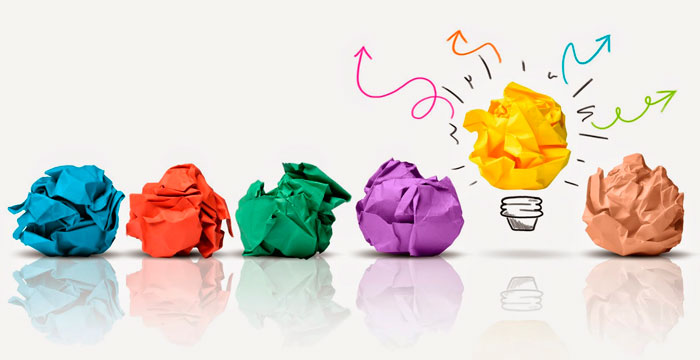 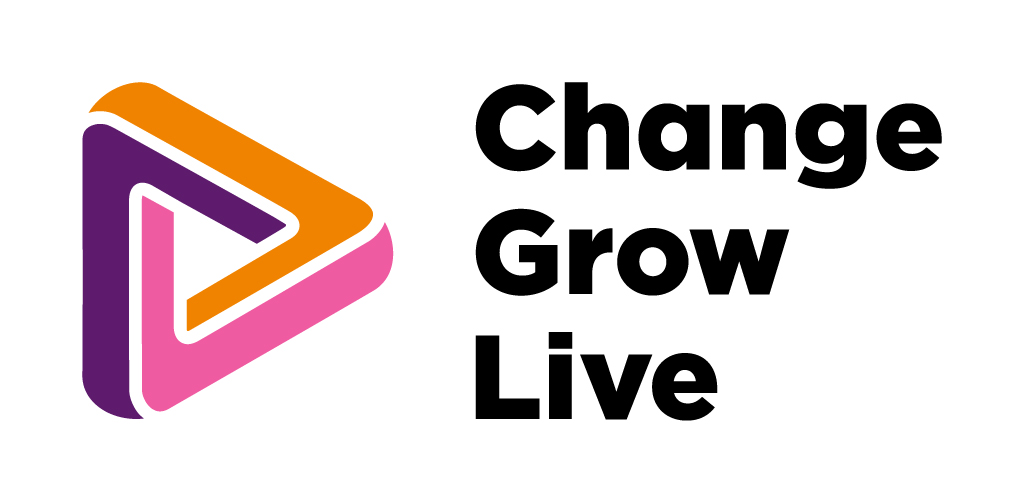 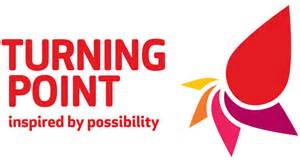 